Специализации в психологииПрофессия психолога в настоящее время приобрела широкую популярность ввиду необходимости оказания помощи людям, живущим в условиях динамичных городских ритмов и постоянных стрессов. Психолог незаменим на производстве, в медицинских и образовательных учреждениях, в маркетинговых компаниях. Нередко в качестве требования к специалистам по подбору персонала предъявляется наличие профессионального образования в области психологии.  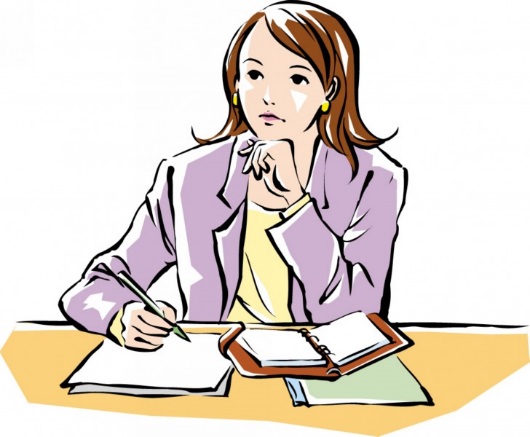 В данной статье кратко освещены специализации в области психологииНоменклатура специальностей научных работников (психология) - (по состоянию на 1 июля 2002 года):19.00.00 ПСИХОЛОГИЧЕСКИЕ НАУКИ19.00.01 - Общая психология, психология личности, история психологии19.00.02 - Психофизиология19.00.03 - Психология труда. Инженерная психология, эргономика19.00.04 - Медицинская психология19.00.05 - Социальная психология19.00.06 - Юридическая психология19.00.07 - Педагогическая психология19.00.10 - Коррекционная психология19.00.12 - Политическая психология19.00.13 - Психология развития, акмеологияПодготовка по образовательным программам включает следующие специальности и направления: по программам высшего профессионального образования 521000 (030300.62) — «Психология», 020400 (030301.65) — «Психология», 521100 (040100.62) — «Социальная работа», 350500 (040101.65) — «Социальная работа»; по программам послевузовского образования 19.00.05 — «Социальная психология»; осуществляет подготовку специалистов в области практической психологии по следующим направлению и специальностям:Направление 030300 ПсихологияСпециальность 030301 ПсихологияСпециальность 050706 Педагогика и психологияПрограммы высшего профессионального образования521100 (040100.62) Социальная работа Бакалавр 1992350500 (040101.65) Социальная работа Специалист 1999521000 (030300.62) Психология Бакалавр 1999020400 (030301.65) Психология Специалист 1999031000 Педагогика и психология031300 Социальная педагогика020400 ПсихологияПедагогика и психология (педагогическая психология)Психология и социальная педагогика направление 19.00.07 осваивается студентами с изучением взаимодействия групп, классов, их единиц в процессе развития. Есть 11 областей её исследований. Это исследование психологических фактов, механизмов, закономерностей учебной деятельности и действия ее индивидуальных или коллективных субъектов (обучающихся, группы, класса), самой педагогической деятельности и действия ее индивидуальных или коллективных субъектов (педагога, педагогического коллектива), взаимодействия субъектов педагогической и учебной деятельности на различных уровнях и ступенях образовательного процесса; исследование психологического влияния содержания и форм организации образовательного процесса на его результаты, влияния характера и содержания различных видов деятельности, осуществляющейся в условиях образовательной среды, на возникновение и развитие психологических новообразований обучающихся, их личностное развитие на разных ступенях и уровнях образования; исследование развития педагогической психологии в исторической ретроспективе и современном состоянии.Направление имеет другие подвиды специальностей, к примеру, дошкольная педагогика и психология специальность может быть выбрана в качестве направления подготовки.Психология служебной деятельностиБудущие выпускники занимаются на курсах управленческих, естественно-научных, гуманитарных дисциплин. На специальных предметах отрабатываются навыки, необходимые для вакансий, которые откроются после окончания. В их числе:психология общения и переговоров,психология конфликта,психология безопасности,психология стресса,психология кадрового менеджмента и проч.Особый подвид — специальность психология управления подойдёт будущим руководителям, личным помощникам, тренерам.Военная психологияВоенный психолог отличается от гражданских широтой профиля — он обучается множеству дисциплин из разных психологических сфер деятельности. К примеру, психодиагностика, психологическкя подготовка, психопрофилактика и психогигиена, психологическое противодействие противнику, психологическая реабилитация военнослужащих и проч. Специалисты обречены на постоянную живую, творческую и интересную работу.Социальная психология Студенты в процессе обучения проходят разные практические занятия, тренинги, производственную практику. Изучает закономерности, особенности поведения и деятельности людей, обусловленные их социальным взаимодействием.Практическая психологияПрактическая психология – раздел психологии, занимающийся практическим применением её знаний. Самостоятельными областями практической психологии являются: психологическое консультирование, психологическое тестирование, психологическая коррекция. Практическая психология передаёт свои знания в форме рекомендаций профессиональным психологам, которые относятся к влиянию на психику и деятельность людейВ процессе обучения предстоит освоить многообразный спектр специальных дисциплин (психодиагностику, историю психологии, возрастную, экспериментальную, педагогическую и т.д.).Педагог психологПсихолог детский – специалист, осуществляющий диагностику особенностей развития и психологической помощи, включая психокоррекцию. Детский психолог оказывает психологическую помощь  детям, родителям и семье в целом. Поскольку проблемы и трудности ребенка тесно взаимосвязаны с образом жизни родителей, их отношением к ребенку и воспитанием, состоянием здоровья и психологическим климатом в семье, а так же с общей семейной ситуацией.Психолог организационный, или консультант по управлению, работает с организациями, управленческим составом, отдельными подразделениями для успешного развития последних, в условиях непрерывно меняющегося окружающего мира.Психолог-консультант – психолог, осуществляющий психологическое консультирование. Такой специалист предоставляет компетентную информацию по запросу своего клиента, для оптимального решения тех или иных жизненных, личных или деловых проблем. Преподаватель психологии – теоретик (однако, сегодня все чаще встречаются практические психологи, совмещающие преподавание), который помимо преподавательской деятельности имеет возможности для научно-исследовательской деятельности.Спортивный психолог – это специалист, решающий такие задачи, как повышение эффективности тренировочного процесса спортсменов; создание психологических условий для достижения высоких показателей силы, ловкости и выносливости; психологическая подготовка к соревнованиям и мн.др.Психолог-психотерапевт – это специалист, окончивший медвуз по специальности «Клиническая психология». Также психологом-психотерапевтом может являться практический психолог, который после окончания вуза прошел специальную подготовку в области психотерапии (например, психоанализ, психотравмотерапия, гештальт-терапия и др.), индивидуальной и групповой психотерапии, защитил супервизионно терапевтические сессии с клиентами и получил сертификат.Педагог-психолог – это практический психолог, психолог-универсал, работающий в системе образования. Основными направлениями деятельности педагога-психолога являются: психодиагностика; психологическое консультирование; психологическое просвещение; развивающая и психокоррекционная деятельность и пр.